WHOLESALE AGREEMENT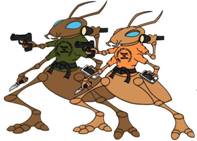 Image Based Decisional Drillsimagebaseddecisionaldrills@gmail.comimagebaseddecisionaldrills.com The Complete Combatant, LLC  GENERAL TERMS OF AGREEMENTPlease fill out the WHOLESALE AGREEMENT and return to Shelly Hill at imagebaseddecisionaldrills@gmail.com. To qualify for WHOLESALE purchases, you must be a valid retail business and by agreeing to our terms and conditions you certify that you are such. You are only authorized to sell through the retail store that you have listed. NO online sales please.ORDER REQUIREMENTSWe ask that you spend a minimum of $750 on each order placed. We can usually fill orders and ship (or deliver) within the week. There are times that we need to order supplies, if that’s the case; it would be approximately 4 weeks before your order is filled. We will communicate with you if there will be a back order. Please MATCH our online prices: IBDD KIT $99, IBDD NO KIT $59 & EXP PACKS $19.99. You may place an order via email at imagebaseddecisionaldrills@gmail.com or by phone at 404-936-6986. We will confirm order in writing PRIOR to completing your order. PAYMENT INFORMATIONYou will be emailed an invoice and all orders must be pre-paid or paid upon delivery. We except payments in the form of a Credit Card, PayPal (www.paypal.me/thecompletecombatant) and a written check.  The Complete Combatant, 1654 Pine Ridge Circle, Woodstock, GA 30188PRICE CHANGEWe will notify you 14 days in advance of any changes in price, availability or terms and conditions. ADDITIONAL INFORMATION NEEDEDAre you TAX EXEMPT? Please provide a copy your Tax Exempt statusPlease provide a copy of your EINSpecial requests? :_____________________________________________________________________________________________________________________________________________________________________Company name and address: __________________________________________________________________
__________________________________________________________________________________________Company phone number and email address:_______________________________________________________________________________________________________              __________________________________Authorized Signature                                                                                                                    Date